For office use only: …………………….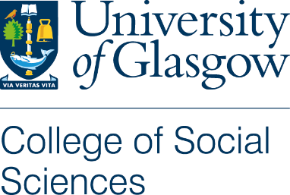 Notes on completion of non-standard human data research ethics application formCollege Research Ethics Committee for Non-Clinical Research involving Human Participants/DataUndergraduate and Postgraduate Taught Students Application for ethical approval from School Ethics ForumProtocol for research dealing with non-standard human data –  Social Media, Online, Social Networking, Secondary data, Big Data.The following notes in blue provide guidance for the completion of the Application Form for Ethical Approval for research dealing with non-standard human data. The guidelines relate to specific sections of the application form.Before completing this form, refer to the guidance notes available at College ethics information and Ethics Information for Applicants.In addition to reading Appendix 1 of the form – applicants should consult: Ethical decision-making and Internet research:  and, Ethical decision-making and Internet research 2.0 Completed, typed forms (with supporting documents) should be submitted electronically according to process given at end of this form.Submit applications at least 6 weeks in advance of the intended data collection start date, allowing time for applications to be reviewed, and any recommended amendments to be made. Applications requiring PVG Clearance/permissions to access participants will not be approved until evidence of this is received by Ethics Administrator. Guidance is available at PVG Guidance._______________________________________________________________________________________This section is self-explanatory and asks for details about yourself and what kind of application you are making.  All applicants should complete all sections.Applicant Details  Undergraduate Student		Postgraduate Taught  Student     Student ID		Name of Applicant	School/Subject	Degree/Programme Title (All student applicants) 	Is research part of a placement?	Yes    	No 	Click on box to select	Provide details of where your placement will take place and the form of the research that will be under the auspices of the placement provider.If Yes, provide details:           __________________________________________________________________________________Programme Convenors applying for Cohort approval only to complete this sectionFull course project within a UG programme             Full course project within a PGT programme     	Details of programme cohort approval applied for:     __________________________________________________________________________________Names of Researchers    All Researchers including research assistants and transcribers where appropriate.	All Supervisors Principal Supervisor first where applicable._________________________________________________________________Application DetailsProject Title		Data Collection Start Date At least 4 weeks after application submission.       Click and calendar will appear, then select dateThe proposed start date for your data collection should normally be at least six weeks after the submission date of your application, in order to allow time for your application to be fully processed before the time when you plan to begin data collection. Data collection involving human participants or data must not start before ethical approval is given. If you do so, you will not be allowed to use the data towards your results and could face disciplinary measures.Proposed Project End Date e.g. date of degree award.        Click and calendar will appear, then select dateThe proposed end date should be the date by which you will have completed your analysis of your research results and produced your final report. If a student, this should be after the retrieval date for any dissertation to allow for the possibility of resubmission.  Is this application being submitted to another ethics committee, or has it been previously submitted to another ethics committee? 		 Yes    	No 	Click on box to selectProvide details of any other ethics committee submission or approval.If Yes provide details:   												Click on box to selectIs the research subject to external funding? (i.e. a sponsor or funding body)     Yes          No    Provide details of any external funding for project if applicable.If Yes provide details:	             	     __________________________________________________________________________Section A ! Application will be returned if Ethical Risks section is incomplete !For all student applications - Supervisors should complete this section on the possible risks associated with the project.Ethical Risks  -  Supervisors must complete and sign this section, approving submission for ethical review. Supervisor should complete the comments section and sign electronically/type their name, and date this section.  This section must be fully completed, demonstrating that the student/supervisor have considered any potential risks to participants and/or researcher and giving evidence of how these are to be mitigated.  Refer to Risk Guidance Document on the College ethics website.Remember to sign and date this section as the application will be returned if this not done, if scanned signature is not available, typed names or GUID are acceptable 1.1   Is this application considered to be a low risk or high risk application?    Refer to Risk Guidance Document.High Risk		Low Risk           1.2   Explain specifically why the high or low risk distinction has been made.  1.3   Risk Assessment Comments from Supervisor  -  Comment on the research ethics risks involved in the project.  Potential risks should be clarified and evidence given of solutions to mitigate these.   Declaration:  I have checked this application and approve it for submission for review to the Ethics Committee.  X     Signature or GUID or typed name should be given here.X     Click here and calendar will appear, then select date2    Justification for the ResearchWhy is this research significant to the wider community? What might be the IMPACT on your practice or on the practice of others? How will the possible benefits to researchers, participants and others realised from the project justify any risks or discomfort involved?The questions in this section are designed to help you think about the reasons for your research and to ensure that the functional aspects are planned in accordance with the University’s ethical guidelines.Why is this research significant to the wider community?  What are the benefits to the participants?  These questions are very important and ask you to think about the reasons for your research.If you are going to ask people to take part in your research, then there has to be some sense that the research will be of value to them and the wider community. Students should note that the "requirements of a degree" is not in itself sufficient reason for doing research involving human subjects. Whilst you cannot anticipate the outcome of your research, there should nevertheless be an underlying reason for doing a particular piece of work in your chosen context at this time. This could relate to benefits arising from enhancement of practice, either for yourself or for participants. In addition to how your research might benefit the wider community, you should also think of any possible benefits for your participants as a consequence of taking part in your research. Such benefits may give ethical justification for research which could not be justified by just the benefits it might have for a wider community. Benefits might include opportunities for reflection, opportunities to try out different strategies/approaches to their practice etc._______________________________________________________________________________________Section B Please provide details of the data you wish to collect or access – please include details of the platform, app, data archive, API, etc.Provide information here on the type of data you wish to collect, e.g. chatrooms, discussion forums, Tweets, Facebook posts, etc. Provide details here of what data you wish to use from online or non-standard sources e.g. blog content/social network participation data/data analysis of material from databanks.2	You should have consulted the specific Terms and Conditions of the specific platform or data source; please answer the following:2.1	What do the terms and conditions say about retention of datasets?This is self-explanatory, you should explain what is permitted or not in saving data which you are taking from the source you are using.2.2	What are the rules regarding publishing or re-sharing collected data?This is self-explanatory, you should explain what the platform you are using allows in terms of publishing data you collect, such as tweets, pictures etc.2.3	Are there specific provisions within the terms and conditions that permit research usage of data collected?Provide details here of any section of the terms and conditions that specifically allow you to use the data for research purposes; ensure that you provide either a copy of the extract or a link to the relevant section.2.4	What are the explicit limits on usage that may be relevant for planned research work?You should make it clear here that you understand what you are NOT allowed to do with the data in respect of your research.Please provide any further details here	 Have you consulted the relevant legal guidelines, disciplinary, funder or institutional guidelines in relation to the specific ethical concerns research of this nature can raise? E.g. copyright/Intellectual Property Rights/contracts/licensing/privacy/GDPR. See section: (29A and Schedule 2(2)1D of Copyright Designs & Patents Act 1988).You should indicate here what the relevant guidelines are in relation to the data material you intend to use; providing links where possible. Please provide details here:     Click on box to select                                            4	4.1a  Does the data contain personal data?  	  	  Yes		No	See Guidance on UofGGDPR/What’sChanged      			Click on box to select                                                4.1b  Does the data contain Special Category Data? 	 Yes		No	See Guidance on Information Risk Classification Guidance is available from Information Commissioner’s Office and on UofG ethics website.If you have answered Yes to either question above please give details here.You should explain what type of personal data is contained in the material you intend to use and / or what kind of special category data (confidential/sensitive data) as classified in the GDPR.5	Is the data open to being freely used for any purpose? 	Yes		No	     Click on box to selectNote: the data is still likely to be covered by copyright and this should be detailed at question 3 above.Important: if not publicly accessible, as in free to use, then you must provide a licence or data sharing agreement from any company that owns the data.  This should state that they agree to share the data and agree that this data can be used for the dissertation/research purposes.6	Can the data reasonably be considered to be in the public domain? (AOIR ethics guidelines )	Yes		No	       Click on box to selectIf Yes, give clear justification for your response.You should consult the AOIR ethics guidelines at the link above and if you consider the data to be in the public domain you should state clearly why you consider it to be so.7	Can the individuals reasonably expect their data to be observed/accessed by strangers? Or reasonably expect their data to be used in the way that you propose in your research?	Yes		No	     Click on box to selectIf the data is something that individuals provide online to a public i.e. ‘strangers’ audience then it can reasonably be considered as open to access, however it may not follow that they expect or anticipate it can be used in research; this should be justified here.If Yes, give details:8	Please provide details of the data access and collection methods and or techniques; and also provide details of the method(s) of analysis.   Provide details here of how you intend to collect the data e.g. through online interviews, participation in social networks, data scraping.8.1  Include details of your methods of accessing the data and security arrangements, these should reflect any sensitivities of the data content. Guidance is available at UofG/IT/InformationSecurity/ConfidentialData8.2  Do you require a Data Protection Impact Assessment? See UofG GDPR Data Protection Impact Assessment.See ICO What is a DPIA?  A DPIA is a process designed to help you systematically analyse, identify and minimise the data protection risks of a project or plan. It is a key part of your accountability obligations under the GDPR, and when done properly helps you assess and demonstrate how you comply with all of your data protection obligations.See also ICO When do we need to do a DPIA? To assess whether something is ‘high risk’, the GDPR is clear that you need to consider both the likelihood and severity of any potential harm to individuals. ‘Risk’ implies a more than remote chance of some harm. ‘High risk’ implies a higher threshold, either because the harm is more likely, or because the potential harm is more severe, or a combination of the two.	Yes		     No                    Click on box to selectIf Yes, give details:8.3  	How is profile, location or other personally identifying information used or stored by researcher?Please provide details:Important: The Data Protection Impact Assessment (DPIA) should be provided with this application if applicable.Consult the ICO Data protection impact assessments.9	Are any individuals vulnerable (see guidelines on vulnerable groups)?  	Yes		No	        Click on box to selectSee Culture Republic for useful information on working with young or vulnerable people’s data. See also Guidelines on Data Protection Impact Assessment  these are guidelines with criteria which act as indicators of likely high risk processing. Evaluation or scoring.   *  Automated decision-making with legal or similar significant effect.Systematic monitoring.  *  Sensitive data or data of a highly personal nature.Data processed on a large scale.  *  Matching or combining datasets.Data concerning vulnerable data subjects.  * Innovative use or applying new technological or organisational solutions.  *  Preventing data subjects from exercising a right or using a service or contract.If Yes, give details:9.1   How are vulnerable persons identified and protected?Please provide details:10	Is the subject matter of sensitive or controversial nature?	Yes		No                 Click on box to selectYou should demonstrate an understanding of the sensitive nature of your subject matter and the ethical implications of this; also how you intend to address these.If Yes, give details:11	Will individuals be identifiable from published outputs?	Yes		No                  Click on box to select12	Will any of the outputs be potentially disclosive?  Such as commercially sensitive information? Guidance on UK Data Archive Qualitative  and  UK Data Archive Quantitative	Yes		No                   Click on box to selectIf Yes, give details:13	Please provide a justification for NOT seeking consent or explain why this would not be possible and again provide a justification for why the research should proceed. Please see DPIA guidance.In the case of electronic-based research it may not be possible to obtain consent from the human originators of the data; this should be clearly explained to the reviewers. ! Application will be returned if this declaration is not signed and dated !14   Declaration By Researchers And SupervisorsThe information contained herein is, to the best of my knowledge and belief, accurate. I have read the University’s current human ethics guidelines, and accept responsibility for the conduct of the procedures set out in the attached application in accordance with the guidelines, the University’s Code of Conduct for Research and any other condition laid down by the University of Glasgow Ethics Committee and the College of Social Sciences Research Ethics Committee. I and my co-researcher(s) or supporting staff have the appropriate qualifications, experience and facilities to conduct the research set out in the attached application and to deal effectively with any emergencies and contingencies related to the research that may arise.I understand that no research work involving human participants or data collection can commence until I have been granted full ethical approval by the College of Social Sciences Research Ethics Committee. Applicant/Researcher/sX    X 	  Supervisor/sX    X 	  For Supervisors – Please note that by submitting this application the supervisor confirms that:The student is aware of the College ethics requirements.The topic merits further research.The student has the relevant skills to begin research.If interviewing, the student has produced an appropriate information sheet for participants.The procedures for recruitment and obtaining informed consent are appropriate.See Appendix 1: Association of Internet Researchers chart: aoir_ethics_graphic_2016……………………….. End Of Application Form …………………………School of Social and Political Sciences, Adam Smith Business School, School of Interdisciplinary Studies, School of Law students -  Applications should be submitted electronically as follows: Send to relevant School Ethics Forum (SEF) via email to School ethics administrative contact.  See  College ethics contactsSchool of Education applications should be submitted electronically as follows:Upload the completed form, along with any other required documents by logging in to the Research Ethics System at: https://frontdoor.spa.gla.ac.uk/login/  and selecting School of Education Ethics CommitteeNB: students are required to upload their application which is then forwarded to their named supervisor for approval and submission.TitleFirst and SurnameTelephoneEmail usually UofGTitleFirst and SurnameTelephoneEmail usually UofG